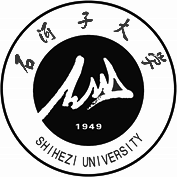 中 亚 速 递《丝绸之路经济带与中亚研究》副刊---------------------------------------------------------------------------------------------------半月刊·2010年创刊第9卷  第9期   2021年5月15日Экспресс-новости из регионов Центральной АзииИнформационное приложение к журналу «Исследование шёлкового пути и Центральной Азии»------------------------------------------------------------------------------------------------------Выпускается два раза в месяц   Издаётся с 2010 годаТом 9  № 9  15-ое мая 2021 г.　　主办：石河子大学兵团屯垦戍边研究中心　　承办：中亚文明与西向开放协同创新中心　　      “一带一路”：新疆发展与中亚合作高校智库联盟　　协办：石河子大学丝绸之路研究中心　　      中亚教育及人文交流研究中心　　      石河子大学师范学院编委会成员：主  任：夏文斌副主任：李豫新  凌建侯  沙德克江·阿不拉  谭跃超  杨兴全　　    陈荣泉  高  卉  王  力  张安军  赵红霞主  编：凌建侯编  委：张彦虎  朱江勇  方  忆  张凌燕  郭靖媛        陈晓霞  杨  娜  段素霞  高婧文  张国娇目  录中亚抗疫快讯	1世卫组织、欧盟向土库曼斯坦提供1万份新冠病毒核酸检测试剂盒	1三十五万哈萨克斯坦公民接种第二针新冠疫苗	2乌兹别克斯坦请求俄罗斯加大疫苗供应	3中亚教育资讯	5乌总统：毕业生必须掌握至少两门外语	5哈萨克斯坦中学生致信哈总统呼吁取消初、高中毕业考试	6哈萨克斯坦全国统一考试改为线上举行	7土库曼斯坦两所大学自负盈亏	9塔吉关系专题	10引发塔吉冲突的配水站	10吉塔两国边境冲突，哈萨克斯坦欲向吉国提供人道主义援助	11
乌兹别克斯坦愿意帮助吉塔两国解决边界冲突问题	12中亚政经新闻	14拉夫罗夫评俄罗斯政客针对哈萨克斯坦的不当言论	14乌交通部：中-吉-乌铁路项目启动依防疫形势而定	15哈萨克斯坦数字化坚戈提上议事日程	16专家谈普京国情咨文：俄罗斯的经济复苏将使吉尔吉斯斯坦受益	17中亚社会文化	19哈萨克斯坦的特殊村落：没有酗酒和犯罪	19拉丁字母VS基里尔字母：乌哈两国得失如何？	20外汇牌价	23